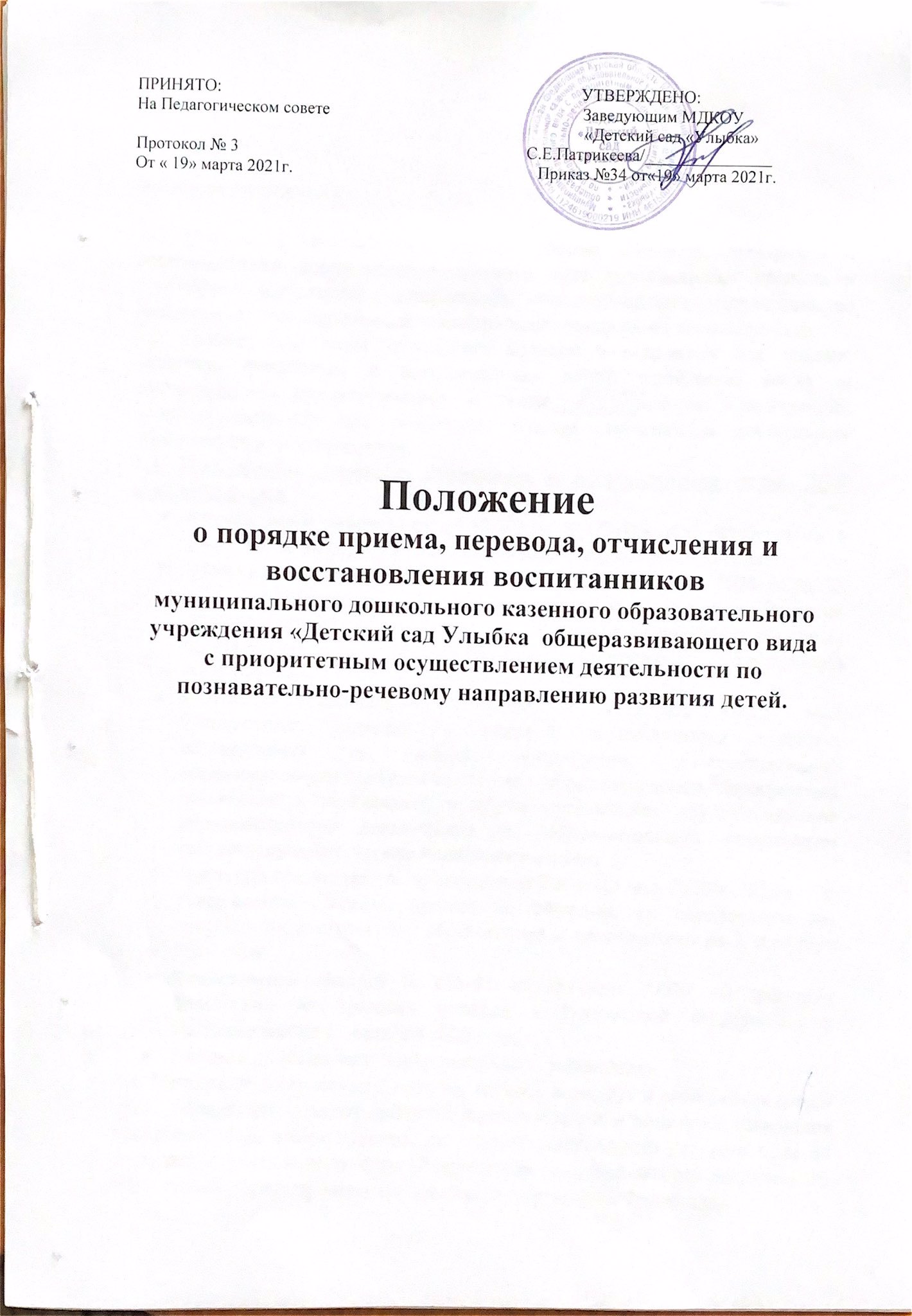 1. Общие положения1.1. Настоящее Положение о порядке приема, перевода, отчисления и восстановления воспитанников детского сада устанавливает правила и регулирует деятельность дошкольного образовательного учреждения по вопросам приема, перевода, отчисления и восстановления воспитанников.1.2. Данное Положение определяет порядок и основания для приема, перевода, отчисления и восстановления детей, сохранения места за обучающимися воспитанниками, а также регулирования возникающих спорных вопросов при реализации данных действий в дошкольном образовательном учреждении.1.3. При приеме, переводе, отчислении и восстановлении детей ДОУ руководствуется:Федеральным законом от 29.12.2012г. №273-ФЗ «Об образовании в Российской Федерации» с изменениями от 8 декабря 2020 года;Приказом Министерства просвещения РФ от 31 июля 2020 г. №373 «Об утверждении Порядка организации и осуществления образовательной деятельности по основным общеобразовательным программам  - образовательным программам дошкольного образования»;Приказом Минобрнауки  России от 28.12.2015 №1527 «Об утверждении Порядка и условий осуществления перевода обучающихся из одной организации, осуществляющей образовательную деятельность по образовательным программам дошкольного образования, в другие организации, осуществляющие образовательную деятельность по образовательным программам соответствующих  уровня и направленности»;Приказом Министерства просвещения РФ от 15 мая 2020 г. №236 «Об утверждении Порядка приема на обучение по образовательным программам дошкольного образования» с изменениями на 8 сентября 2020 года;Федеральным законом № 115-ФЗ от 25 июля 2002г. «О правовом положении иностранных граждан в Российской Федерации» с изменениями на 15 октября 2020 года;Уставом дошкольного образовательного учреждения.1.4. Настоящее Положение о порядке приема, перевода и отчисления детей ДОУ  определяет порядок действий администрации и родителей (законных представителей) воспитанников, регулирует деятельность детского сада по реализации права на получение общедоступного  и бесплатного дошкольного образования, гарантированного гражданам Российской Федерации.2. Порядок приема воспитанников1.2. Прием детей в дошкольное образовательное  учреждение осуществляется в течение всего календарного года при наличии свободных мест.2.2. Право на прием в ДОУ предоставляется гражданам, имеющим право на получение дошкольного образования и проживающим на территории, за которой закреплено дошкольное образовательное учреждение.2.3. ДОУ размещает на информационном стенде образовательной организации и на официальном сайте образовательной организации распорядительный акт органа местного самоуправления муниципального района, городского округа (в городах федерального значения – акт органа, определенного законами этих субъектов Российской Федерации) о закреплении образовательных организаций за конкретными территориями муниципального района, городского округа, издаваемый не позднее 1 апреля текущего года.2.4. Проживающие в одной семье и имеющие общее место жительства дети имеют право преимущественного приема в ДОУ, в которых обучаются их братья и (или) сестры.2.5. В приеме в детский сад может быть отказано только по причине отсутствия в нем свободных мест. В случае отсутствия мест в дошкольном образовательном учреждении родители (законные представители) ребенка для решения вопроса о его устройстве в другое дошкольное учреждение обращаются непосредственно в Управление образования – орган исполнительной власти субъекта Российской Федерации, осуществляющий государственное управление в сфере образования.2.6. Документы о приеме подаются в государственную или муниципальную образовательную организацию, в которую получено направление в рамках реализации государственной и муниципальной услуги, предоставляемой органами исполнительной власти субъектов Российской Федерации и органами местного самоуправления, по приему заявлений, постановке на учет и зачислению детей в образовательные организации, реализующие основную образовательную программу дошкольного образования.2.7. Уполномоченными органами исполнительной  власти субъектов Российской Федерации или органов местного самоуправления, а также по решению указанных органов подведомственной им организацией родителю (законному представителю) ребенка предоставляется на бумажном носителе и (или) в электронной форме через единый портал государственных и муниципальных услуг (функций) и (или) региональные порталы государственных и муниципальных услуг (функций) следующая информация:о заявлениях для направления и приема (индивидуальный номер и дата подачи заявления);о статусах обработки заявлений, об основаниях их изменения и комментарии к ним;о последовательности предоставления места в государственной или муниципальной образовательной организации;о документе о предоставлении места в государственной или муниципальной образовательной организации;о документе о зачислении ребенка в государственную или муниципальную образовательную организацию.2.8. Направление и прием в образовательную организацию осуществляется по личному заявлению родителя (законного представителя) ребенка.2.9. Заявление для направления в государственную или муниципальную образовательную организацию представляется в орган исполнительной власти субъекта Российской Федерации или орган местного самоуправления на бумажном носителе и (или) в электронной форме через единый портал государственных и муниципальных услуг (функций) и (или) региональные порталы государственных и муниципальных услуг (функций).2.10. Заявление о приеме представляется в образовательную организацию на бумажном носителе и (или) в электронной форме через единый портал государственных и муниципальных услуг (функций) и (или) региональные порталы государственных и муниципальных услуг (функций).2.11. В заявлении для направления и (или) приема родителями (законными представителями) ребенка указываются следующие сведения:фамилия, имя, отчество (последнее – при наличии) ребенка;дата рождения ребенка;реквизиты свидетельства о рождении ребенка;адрес места жительства (места пребывания, места фактического проживания) ребенка;фамилия, имя, отчество (последнее – при наличии) родителей (законных представителей) ребенка;реквизиты документа, удостоверяющего личность родителя (законного представителя) ребенка;реквизиты документа, подтверждающего установление опеки (при наличии);адрес электронной почты, номер телефона (при наличии) родителей (законного представителя) ребенка;о выборе языка образования, родного языка из числа языков народов Российской Федерации, в том числе русского языка как родного языка;о потребности в обучении ребенка по адаптированной образовательной программе дошкольного образования и (или) в создании специальных условий для организации обучения и воспитания ребенка-инвалида в соответствии с индивидуальной программой реабилитации инвалида (при наличии);о направленности дошкольной группы;о необходимом режиме пребывания ребенка;о желаемой дате приема на обучение.2.12. В заявлении для направления родителями (законными представителями) ребенка дополнительно указываются сведения о государственных или муниципальных образовательных организациях, выбранных для приема, и о наличии права на специальные меры поддержки (гарантии) отдельных категорий граждан и их семей (при необходимости).2.13. При наличии у ребенка братьев и (или) сестер, проживающих в одной с ними семье и имеющих общее с ним место жительства, обучающихся в государственной или муниципальной образовательной организации, выбранной родителем (законным представителем) для приема ребенка, его родители (законные представители) дополнительно в заявлении для направления указывают фамилию(-ии), имя (имена), отчество(-а) (последнее при наличии) братьев и (или) сестер.2.14. Для направления и/или приема в образовательную организацию родители (законного представителя) ребенка предъявляют следующие документы:документ, удостоверяющий личность родителя (законного представителя) ребенка, либо документ, удостоверяющий личность иностранного гражданина или лица без гражданства в Российской Федерации в соответствии со статьей 10 Федерального закона от 25 июля 2002 г. №115-ФЗ «О правовом положении иностранных граждан в Российской Федерации»;документ, подтверждающий установление опеки (при необходимости);свидетельство о рождении ребенка или для иностранных граждан и лиц, без гражданства – документ(-ы), удостоверяющий(е) личность ребенка и подтверждающий(е) законность представления прав ребенка;документ психолого-медико-педагогической комиссии (при необходимости);документ, подтверждающий потребность в обучении в группе оздоровительной направленности (при необходимости).2.15. Для направления родители (законные представители) ребенка дополнительно предъявляют документ, подтверждающий наличие права на специальные меры поддержки (гарантии) отдельных категорий граждан и  их семей (при необходимости), а также вправе предъявить свидетельство о рождении ребенка, выданное, на территории Российской Федерации, и свидетельство о регистрации ребенка по месту жительства или по месту пребывания на закрепленной территории по собственной инициативе. При отсутствий свидетельства о регистрации ребенка по месту жительства или по месту пребывания на закрепленной территории родитель (законный представитель) ребенка предъявляет документ, содержащий сведения о месте пребывания, месте фактического проживания ребенка.2.16. Родители (законные представители) ребенка, являющиеся иностранными гражданами или лицами без гражданства, дополнительно предъявляют документ(-ы), удостоверяющий( е) личность	ребенка и подтверждающий(е) законность представления прав ребенка, а также документ, подтверждающий право заявителя на пребывание в Российской Федерации. Иностранные граждане и лица без гражданства все документы представляют на русском языке или вместе с заверенным переводом на русский язык.2.17. Для приема родители (законные представители) ребенка дополнительно предъявляют в образовательную организацию свидетельство о рождении ребенка (для родителей (законных представителей) ребенка – граждан Российской Федерации), свидетельство о регистрации ребенка по месту жительства или по месту пребывания на закрепленной территории или документ, содержащий сведения о месте пребывания, месте фактического проживания ребенка, медицинское заключение.2.18. Заведующий ДОУ или уполномоченное им должностное лицо знакомит родителей (законных представителей) воспитанников с Уставом, лицензией на осуществление образовательной деятельности, с образовательными программами и другими документами, регламентирующими организацию и осуществление образовательной деятельности, права и обязанности детей и их родителей (законных представителей).2.19. Копии указанных документов, информация о фоках приема документов размещаются на информационном стенде дошкольного образовательного учреждения и на официальном сайте образовательной организации в информационно-|телекоммуникационной сети "Интернет".2.20. Факт ознакомления родителей (законных представителей) ребенка, в том числе через информационные системы общего пользования, с лицензией       на осуществление образовательной деятельности, Уставом, фиксируется приложением к заявлению о приёме в дошкольное образовательное учреждение и заверяется личной' подписью родителей (законных представителей) воспитанника.2.21. Подписью родителей (законных представителей) ребенка фиксируется также согласие на обработку их персональных данных и персональных данных ребенка в порядке, установленном законодательством Российской Федерации.2.22.	Зачисление (прием) детей в ДОУ осуществляется:заведующим на основании направления, предоставленного Учредителем, в лице Управления образования;в соответствии с законодательством Российской Федерации;	по личному заявлению родителя (законного представителя.) ребенка о зачислении воспитанника при предъявлении оригинала документа, удостоверяющего личность родителя (законного представителя), либо оригинала документа, удостоверяющего личность иностранного гражданина и лица без гражданства в Российской Федерации в соответствии со статьей 10 Федерального закона № 115-ФЗ от 25 июля 2002г «О правовом положении иностранных граждан в Российской Федерации».2.23. Дошкольное образовательное учреждение может осуществлять прием указанного заявления в форме электронного документа с использованием информационно-телекоммуникационных сетей общего пользования.2.24. В заявлении о приеме несовершеннолетнего лица на обучение в ДОУ     родителями     (законными представителями)	ребенка указываются следующие сведения:фамилия, имя, отчество (последнее - при наличии) ребенка;дата и место рождения ребенка; фамилия, имя, отчество (последнее - при наличии) родителей (законных представителей);адрес регистрации и адрес места жительства ребенка, его родителей (законных представителей);контактные телефоны родителей (законных представителей) ребенка.2.25. Для приема в ДОУ родители (законные представители) ребенка предъявляют оригиналы следующих документов:свидетельство о рождении ребенка или документ, подтверждающий родство заявителя (или законность представления прав ребенка);свидетельство о регистрации ребенка по месту жительства или по месту пребывания на закреплённой территории или документ, содержащий сведения о регистрации ребенка по месту жительства или по месту пребывания;медицинское заключение (для детей впервые поступающих в детский сад).2.26. Родители    (законные    представители) детей, являющихся иностранными гражданами или лицами без гражданства, дополнительно предъявляют: документ,   подтверждающий   родство   заявителя   (или законность представления прав ребенка);документ, подтверждающий право заявителя на пребывание в Российской Федерации.2.27. Дети с ограниченными возможностями здоровья принимаются в дошкольное образовательное учреждение только с согласия родителей (законных представителей) на обучение ребенка (детей)    по адаптированной образовательной	программе дошкольного образования или индивидуальному маршруту сопровождения ребенка, разработанному с учетом рекомендаций психолого-медико-педагогической комиссии.2.28. Заведующий или уполномоченное им должностное лицо, ответственное за прием документов, регистрирует заявление о приеме в дошкольное образовательное учреждение и прилагаемые к нему документы, представленные родителями (законными представителями) ребенка в журнале регистрации
заявлений.2.29. После регистрации заявления родителям (законным представителям) детей выдается расписка в получении документов, содержащая информацию о регистрационном номере заявления о приеме ребенка в ДОУ, перечне представленных документов. Расписка заверяется подписью должностного лица, ответственного за прием документов, и печатью дошкольного образовательного учреждения.2.30. Дети, родители (законные представители) которых, не представили необходимые для приема документы (указанные в пункте 2.14.) остаются на учете детей, нуждающихся в предоставлении места в детском саду. Место   в   дошкольном   образовательном   учреждении предоставляется при освобождении мест в соответствующей возрастной группе в течение года. 2.31. После предоставления документов, указанных в п. 2.14 Положения, детский, сад заключает договор об образовании по образовательным программам дошкольного образования (далее - Договор) с родителями (законны ми представителями) ребенка.2.32. Договор включает в себя основные характеристики образования, в том числе, вид, уровень и (или) направленность образовательной программы (часть образовательной программы определенного уровня, вида и (или) направленности), форма обучения, срок освоения образовательной программы (продолжительность обучения), взаимные права, обязанности и ответственность сторон, возникающие в процессе воспитания, обучения, развития, присмотра, ухода и оздоровления детей, длительность пребывания ребенка в ДОУ, а также расчет размера платы, взимаемой с родителей (законных представителей) за присмотр и уход за ребенком в детском саду.  Один экземпляр договора выдается родителям (законным  представителям ребенка).В течение трех рабочих дней после заключения договора заведующий ДОУ издает распорядительный акт о зачислении ребенка в дошкольное образовательное учреждение (далее - распорядительный акт). Распорядительный акт в течение трех дней после издания размещается на информационном стенде и на официальном сайте детского сада в сети Интернет. Уполномоченное руководителем должностное лицо, вносит учетную запись о зачислении ребенка в книгу движения воспитанников.После издания распорядительного акта ребенок снимается с учета детей, нуждающихся в предоставлении места в дошкольной образовательной организации. На каждого ребенка, зачисленного в детский сад, оформляется личное дело, в котором хранятся все сданные документы.2.35. На каждого ребенка, зачисленного в детский сад, оформляется личное дело, в котором хранятся все сданные документы.2.36. Заведующий несет ответственность за прием детей в ДОУ, наполняемость групп, оформление личных дел воспитанников и оперативную передачу в Управление образования информации о наличии свободных мест в дошкольном образовательном учреждении.2.37. При наличии свободных мест (на период отпуска, длительной болезни ребенка) заведующий детским садом по согласованию с Учредителем, в лице
Управления  образования, может временно принимать детей на основании необходимых документов, предоставляемых родителями (законными представителями) воспитанников.2.38. По состоянию на 1 сентября каждого года заведующий издает приказ о формировании возрастных групп на новый учебный год, с которым знакомит родителей (законных представителей) детей, зачисленных в дошкольное образовательное учреждение.2.39. Ежегодно по состоянию на 1 сентября заведующий подводит итоги за прошедший год и фиксирует их: сколько детей принято в дошкольное образовательное учреждение в течение учебного года и сколько воспитанников выбыло (в общеобразовательное учреждение и по другим причинам).3. Сохранение места за воспитанником3.1. Место за ребенком, посещающим ДОУ. сохраняется на время:болезни;пребывания в условиях карантина;прохождения санаторно-курортного лечения по письменному заявлению родителей;отпуска родителей (законных представителей) сроком не более 75 дней по письменному заявлению родителей;в иных случаях по письменному заявлению родителей (законных представителей) воспитанника дошкольного образовательного учреждения.4. Порядок и основания для перевода воспитанника4.1. Порядок и условия осуществления перевода детей, обучающихся по образовательным программам дошкольного образования, из одного ДОУ в другие устанавливают общие требования к процедуре и условиям осуществления перевода детей, обучающихся по образовательным программам дошкольного образования, из одной образовательной организации в другую образовательную организацию, в следующих
случаях:	 по инициативе родителей (законных представителей) ребенка,      обучающегося      по образовательной программе дошкольного образования; в случае прекращения деятельности дошкольного образовательного учреждения, аннулирования лицензии на осуществление образовательной деятельности; в случае приостановления действия лицензии.4.2.	Учредитель исходной дошкольной образовательной организации обеспечивает перевод воспитанников с письменного согласия их ' родителей (законных представителей).Перевод воспитанников не зависит от периода (времени) учебного года.4.4.  В случае перевода ребенка по инициативе его родителей (законных представителей) родители  (законные представители) воспитанника:осуществляют выбор принимающей дошкольной образовательной  организации;обращаются в выбранное дошкольное образовательное учреждение с запросом о наличии свободных мест соответствующей возрастной категории воспитанника и необходимой направленности группы, в том числе с использованием сети «Интернет»;при отсутствии свободных мест при отсутствии свободных мест в выбранном дошкольном	образовательном	учреждении обращаются в Управление образования для определения принимающего дошкольного образовательного        учреждения	из числа муниципальных образовательных учреждений; обращаются в исходное дошкольное образовательное учреждение с заявлением об отчислении воспитанника в связи с переводом в принимающее образовательное учреждение. Заявление о переводе может быть направлено в форме электронного документа с использованием сети Интернет.4.5. В заявлении родителей (законных представителей) воспитанника об отчислении в порядке перевода в принимающую образовательную организацию указываются:фамилия, имя, отчество (при наличии) воспитанника;        дата рождения; направленность группы;  наименование принимающей образовательной организации.4.6. В случае переезда в другую местность родителей (законных представителей) воспитанника указывается, в том числе, населенный пункт, муниципальное образование, субъект Российской Федерации, в который
осуществляется переезд.4.7. Форма заявления родителей (законных представителей) воспитанника об отчислении в порядке перевода в принимающую образовательную организацию размещается на информационном стенде и
на официальном сайте ДОУ в сети Интернет.На основании заявления родителей (законных представителей) воспитанника об отчислении в порядке перевода походная образовательная организация в трехдневный срок издает распорядительный акт об отчислении воспитанника в порядке перевода с указанием принимающей образовательной организации.Исходная образовательная организация выдает родителям (законным представителям) личное дело воспитанника.Требование предоставления других документов в качестве основания для зачисления воспитанника в ДОУ в связи с переводом с другой дошкольной образовательной организации не допускается.Личное дело представляется родителями (законными представителями) воспитанника в принимающее дошкольное образовательное учреждение вместе с заявлением родителей (законных представителей) о зачислении воспитанника в принимающее образовательное учреждение в порядке перевода из исходного дошкольного образовательного учреждения и предъявлением оригинала документа, удостоверяющего личность родителя (законного представителя) воспитанника. Форма заявления родителей (законных представителей) о зачислении воспитанника в принимающее дошкольное образовательное учреждение в порядке перевода из исходного образовательного учреждения размещается дошкольным образовательным учреждением на информационном стенде и на официальном сайте детского сада в сети Интернет.После   приема   заявления  родителей   (законных представителей) о зачислении воспитанника в принимающее ДОУ в порядке перевода из другого образовательного учреждения и личного дела принимающее дошкольное образовательное учреждение заключает договор об образовании по образовательным программам дошкольного образования (далее договор) с родителями (законными представителями) воспитанника и в течение трех рабочих дней после его заключения издает распорядительный акт о зачислении ребенка в порядке перевода. Принимающее дошкольное образовательное учреждение при зачислении, воспитанника, отчисленного из исходного образовательного учреждения, в течение двух рабочих дней с даты издания распорядительного акта о зачислении воспитанника в порядке перевода письменно уведомляет исходное образовательное учреждение о номере и дате распорядительного акта о зачислении воспитанника.При принятии решения о прекращении деятельности исходного дошкольного образовательного учреждения в соответствующем распорядительном акте Учредителя указывается принимающее образовательное учреждение	 либо перечень принимающих образовательных учреждений, в которое(-ые) будут переводиться воспитанники на основании письменного согласия их родителей (законных представителей) на перевод.О предстоящем переводе исходное дошкольное образовательное учреждение в случае прекращения своей деятельности обязано уведомить родителей (законных представителей) воспитанников в письменной форме в течение пяти рабочих дней с момента издания распорядительного акта Учредителя о прекращении деятельности исходного образовательного учреждения, а также поместить указанное уведомление на своем официальном сайте в сети Интернет. Данное уведомление должно содержать сроки предоставления письменного согласия родителей (законных представителей) воспитанников на перевод воспитанников в принимающую дошкольную образовательную организацию. О причине, влекущей за собой необходимость перевода воспитанников, исходное образовательное учреждение обязано уведомить Учредителя, родителей (законных представителей) воспитанников в письменной   форме,   а   также   поместить   указанное уведомление на своем официальном сайте в сети Интернет:	в случае аннулирования лицензии - в течение пяти рабочих дней с момента вступления в законную силу решения суда;в случае приостановления действия лицензии -  течение пяти рабочих дней с момента внесения в Реестр лицензий сведений, содержащих информацию о принятом Федеральным органом исполнительной власти, осуществляющим функции по контролю и надзору в сфере образования, или органом исполнительной власти субъекта Российской	Федерации, осуществляющим переданные Российской Федерацией полномочия в
сфере образования, решении о приостановлении действия лицензии.4.18. Учредитель, за исключением случая, указанного в пункте 2.27 настоящего Положения, осуществляет выбор принимающего дошкольного образовательного учреждения с использованием информации, предварительно полученной от исходного образовательного учреждения, о списочном составе воспитанников с указанием возрастной категории воспитанников, направленности группы и осваиваемых ими образовательных программ дошкольного образования.4.19. Учредитель запрашивает выбранные им дошкольные образовательные учреждения о возможности перевода в них воспитанников.4.20. Заведующие дошкольными образовательным и учреждениями или уполномоченные ими лица должны в течение десяти рабочих дней с момента получения соответствующего запроса письменно проинформировать о возможности перевода воспитанников.4.21. Исходное дошкольное образовательное учреждение доводит до сведения родителей (законных представителей) воспитанников полученную от Учредителя информацию об образовательных учреждениях, которые дали согласие на перевод воспитанников из исходного ДОУ, а также о сроках предоставления письменного согласия родителей (законных представителей) воспитанников па перевод воспитанников в принимающее образовательное учреждение. Указанная информация доводится в течение десяти рабочих дней с момента ее получения и включает в себя:наименование принимающего дошкольного образовательного учреждения;перечень реализуемых, образовательных программ дошкольного образования;возрастную категорию воспитанников;направленность группы;количество свободных мест.    4.22. После получения письменных согласий родителей (законных представителей) воспитанников исходное дошкольное образовательное учреждение издает распорядительный акт об отчислении воспитанников в
порядке перевода в принимающее образовательное учреждение с указанием основания, такого перевода, (прекращение деятельности исходного образовательного учреждения, аннулирование лицензии, приостановление
деятельности лицензии).4.23. В случае отказа от перевода в предлагаемое принимающее образовательное учреждение родители (законные представители) воспитанника указывают об этом: в письменном заявлении.4.24. Исходное образовательное учреждение передает в принимающее образовательное учреждение списочный состав воспитанников, письменные согласия родителей (законных представителей) детей, их личные дела.4.25. На основании представленных документов принимающее ДОУ заключает договор об образовании по образовательным программам дошкольного образования	 с родителями (законными представителями) воспитанников и в течение трех рабочих дней после заключения договора издает распорядительный акт о зачислении ребенка в порядке перевода в связи с прекращением деятельности исходного дошкольного образовательного учреждения, аннулированием лицензии, приостановлением действия лицензии.4.26. В распорядительном акте о зачислении делается запись о зачислении воспитанника в порядке перевода с указанием исходного образовательного учреждения, в котором он обучался до перевода, возрастной категории воспитанника и направленности группы.4.27. В принимающем дошкольном образовательном учреждении на основании переданных личных дел на воспитанников формируются новые личные дела, включающие в том числе и выписку из распорядительною акта о зачислении в порядке перевода, соответствующие письменные согласия родителей (законных представителей) воспитанника.5. Порядок отчисления воспитанников5.1. Основанием для отчисления воспитанника является распорядительный акт (приказ) заведующего дошкольным	образовательным учреждением,
осуществляющего образовательную деятельность, об отчислении. Права и обязанности участников воспитательно-образовательных	отношений, предусмотренные законодательством Российской Федерации об образовании и локальными нормативными актами дошкольного образовательного учреждения прекращаются с даты отчисления воспитанника.5.2. Отчисление воспитанника из ДОУ может производиться в следующих случаях:по инициативе	родителей (законных представителей), в том числе в случае перевода воспитанника для продолжения освоения программы в другую организацию, осуществляющую образовательную деятельность;в связи с получением образования (завершением обучения) в соответствии с годовым календарным учебным графиком дошкольного образовательного учреждения;по обстоятельствам, не зависящим от вол» родителей	(законных представителей) воспитанника и ДОУ, осуществляющего образовательную деятельность, в том числе в случаях ликвидации организации осуществляющей образовательную деятельность, аннулирования лицензии на осуществление образовательной деятельности;по медицинским показаниям.6. Порядок восстановления воспитанников6.1. Воспитанник, отчисленный из ДОУ по инициативе родителей (законных представителей) до завершения освоения образовательной программы, имеет право на восстановление, по заявлению родителей (законных представителей) при наличии в дошкольном образовательном учреждении свободных мест.6.2.Основанием для восстановления воспитанника является распорядительный акт (приказ) заведующего дошкольным образовательным учреждением о восстановлении.6.3. Права и обязанности участников воспитательно-образовательных        отношений, предусмотренные законодательством об образовании и локальными актами детского сада, возникают с даты восстановления воспитанника в дошкольном образовательном учреждении.7.	Порядок регулирования спорных вопросов7.1. Спорные вопросы, возникающие между родителями (законными представителями) воспитанников и администрацией ДОУ, регулируются Учредителем дошкольного образовательного учреждения в порядке, предусмотренным действующим законодательством Российской Федерации.8.	Заключительные положения8.1.	Настоящее Положение о порядке приема, перевода и отчисления детей ДОУ является локальным нормативным актом ДОУ, принимается на
Педагогическом	совете, согласовывается с Родительским комитетом и утверждается (либо вводится в действие) приказом заведующего дошкольным
образовательным учреждением.8.2. Все изменения и дополнения, вносимые в настоящее Положение, оформляются в письменной форме в соответствии действующим законодательством Российской Федерации.8.3.	Положение принимается на неопределенный срок. Изменения и дополнения к Положению принимаются в порядке, предусмотренном п. 8.1. настоящего Положения.8.4.	После принятия данного Положения (или изменений и дополнений отдельных пунктов и разделов) в новой редакции предыдущая редакция
автоматически утрачивает силу.Принято на Родительском комитетеПротокол от  1 марта 2021 г. №2